Раздел 1. Комплекс основных характеристик образования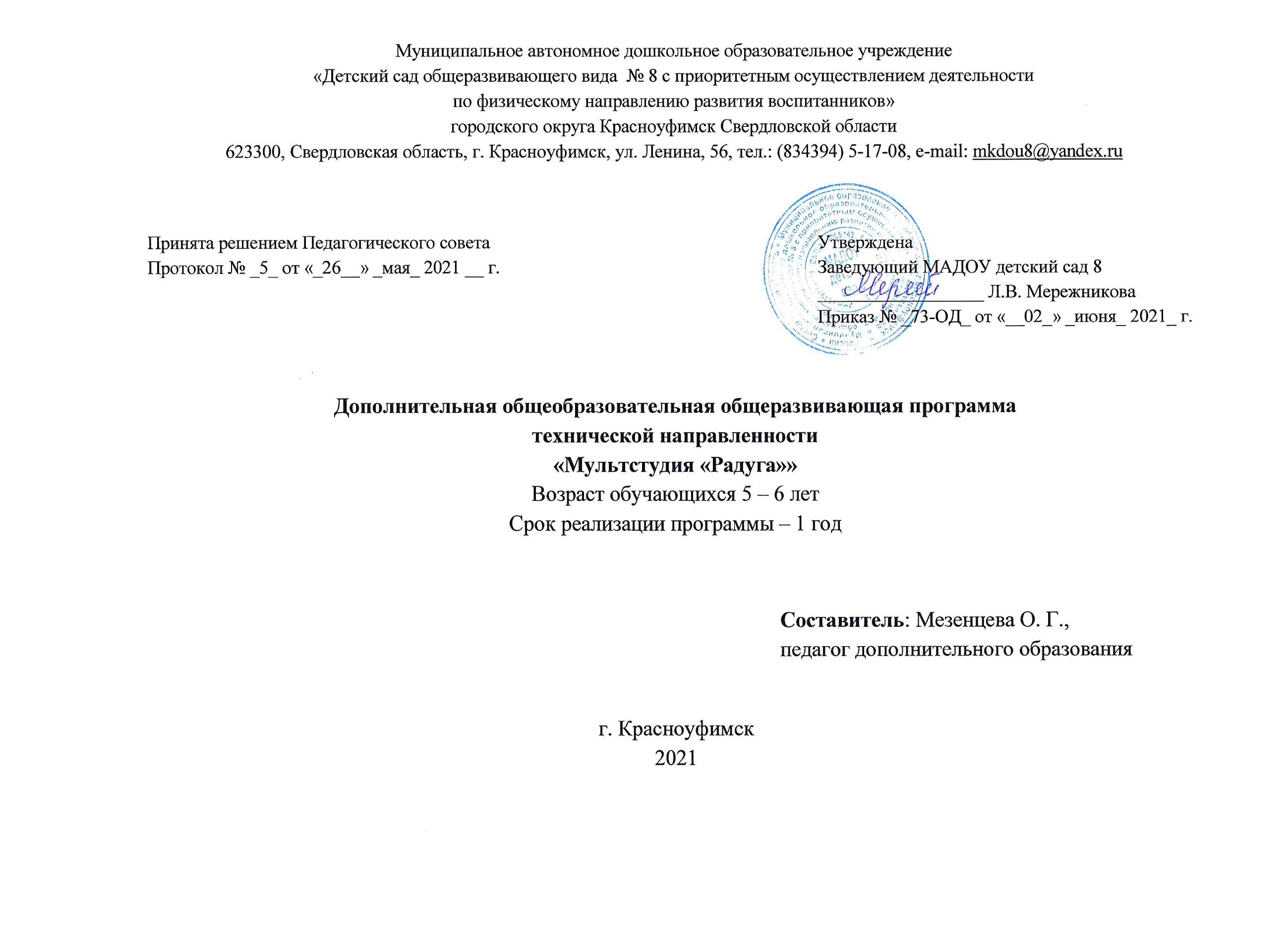 1.1 Пояснительная запискаНаправленность программы: техническая.Актуальность программы. Программа своевременна: внедрение информационных коммуникативных технологий (далее ИКТ) в образовательный процесс ДОУ, дают возможность обучающимся обогатить свои представления о мире и учат взаимодействовать друг с другом и со взрослыми. Детская мультипликационная студия не только способна развивать творческий потенциал ребенка, но и влиять на познавательную деятельность, эмоционально-волевую сферу, формировать научно-техническую ориентацию дошкольников. Программа обусловлена технической  значимостью. Обучающиеся приобретают опыт работы с использованием возможностей специальных компьютерных инструментов и технического оборудования с помощью которого осуществляется видеосъемка. Программа разработана в соответствии:- нормативно-правовыми актами и государственными программными документами:Федеральным Законом от 29.12.2012 г. №273-ФЗ «Об образовании в Российской Федерации» (далее – ФЗ №273).Концепцией развития дополнительного образования детей (утверждена распоряжением Правительства РФ от 04.09.2014 г. № 1726-р).Приказом Министерства просвещения Российской Федерации от 09.11.2018 г. № 196 «Об утверждении Порядка организации и осуществления образовательной деятельности по дополнительным общеобразовательным программам» (далее - Порядок организации и осуществления образовательной деятельности по дополнительным общеобразовательным программам).Приказом Министерства просвещения Российской Федерации от 30.09.2020 г. № 533 «О внесении изменений в Порядок организации и осуществления образовательной деятельности по дополнительным общеобразовательным программам, утвержденный приказом Министерства просвещения Российской Федерации от 09.11.2018 г. № 196.Постановлением Главного государственного санитарного врача РФ от 28.09.2020 г. № 28 «Об утверждении санитарных правил СП 2.4.3648- 20 «Санитарно-эпидемиологические требованиями к организациям воспитания и обучения, отдыха и оздоровления детей и молодежи» (далее СанПиН). Письмом Минобрнауки России от 18.11.2015 г. № 09-3242 «О направлении информации» (вместе с «Методическими рекомендациями по проектированию дополнительных общеразвивающих программ (включая разноуровневые программы))».Письмом Минобрнауки России от 29.03.2016 г. № ВК-641/09 «О направлении методических рекомендаций» (вместе с «Методическими рекомендациями по реализации адаптированных дополнительных общеобразовательных программ, способствующих социально-психологической реабилитации, профессиональному самоопределению детей с ограниченными возможностями здоровья, включая детей-инвалидов, с учетом их особых образовательных потребностей»).Приказом Минобрнауки России от 23.08.2017 № 816 «Об утверждении Порядка  применения  организациями, осуществляющими образавательную деятельность, электронного обучения, дистанционных образовательных технологий при реализации образовательных программ».«Методическими рекомендациями для субъектов РФ программам в сетевой форме (утв. Минпросвещения России от 28.06.2019 г. № МР-81/02вн)».«Требованиями к дополнительным общеобразовательным общеразвивающим программам для включения в систему персонифицированного финансирования дополнительного образования детей Свердловской области» (Приложение к приказу ГАНОУ СО Свердловской области «Дворец молодежи» от 26.02.2021 г. № 136-д).Уставом МАДОУ детский сад 8 (утв. Приказом МО Управления образованием городского округа Красноуфимск № 80 от 24.04.2020). Положением о дополнительных общеразвивающих программах и порядке их утверждения в МАДОУ детский сад 8, утв. Приказом № 76-ОД от31.08.2018.- региональным социально – экономическим и социокультурным потребностям и проблемам;- потребностям и проблемам детей и их родителей (законных представителей).Цель программы: формирование технического мышления у обучающихся  в процессе создания мультипликационного фильма. Задачи Программы: Образовательные задачи:  познакомить с технологическим процессом создания мультфильма; освоить правила эксплуатации мультимедийного оборудования, видео и фотоаппаратуры;  научить различным видам анимационной деятельности с использованием разнообразных техник и приемов.Развивающие задачи:  развивать техническое мышление, внимание, память, пространственное воображение;  развивать коммуникативные навыки, умение вести диалог, договариваться.  развивать любознательность, творческие способности. Воспитывающие задачи:  воспитывать трудолюбие, самостоятельность, ответственность, взаимовыручку, культуру общения. Адресат программы. Программа рассчитана на обучающихся в возрасте от 5 до 6 лет, воспитанников дошкольных образовательных учреждений. Старший возраст является очень важным в развитии познавательной сферы воспитанника, интеллектуальной и личностной. Его можно назвать базовым возрастом, когда закладываются многие личностные качества, формируется образ «Я», половая идентификация. В этом возрасте обучающиеся имеют представление о своей гендерной принадлежности. Важным показателем этого возраста 5-6 лет является оценочное отношение ребенка к себе и другим. Обучающиеся могут критически относиться к некоторым своим недостаткам, могут давать личностные характеристики своим сверстникам, подмечать отношения между взрослыми или взрослым и ребенком. 5-6 лет - важный возраст, когда мы можем понять, каким будет человек в будущем. В этом возрасте обучающиеся самостоятельно создают образы различных объектов и явлений окружающего мира на основе сформированных представлений о них, передаёт взаимосвязи между ними, а также своё личное отношение. Это возраст наиболее активного рисования. Рисунки могут быть самыми разными по содержанию: это и жизненные впечатления, и воображаемые ситуации, и иллюстрации к фильмам и книгам. Обычно рисунки представляют собой схематичные изображения различных объектов, но могут отличаться оригинальностью композиционного решения, передавать статические и динамические отношения. Рисунки приобретают сюжетный характер; достаточно часто встречаются многократно повторяющиеся сюжеты с небольшими или, напротив, существенными изменениями. Изображение человека становится более детализированным и пропорциональным.Срок освоения программы - 1 год обучения.Режим занятийФорма обучения: очная, в том числе с применением электронного обучения, дистанционных образовательных технологий.Объем программы: общее количество учебных часов, запланированных на весь период освоения программы, составляет 38 (занятий).Виды занятий: экспериментирование, беседа, практическое занятие, обыгрывание моделей, обыгрывание сказок-рассказов, создание мультфильмов, творческая мастерская. Уровневость программы – традиционная.Учебный (тематический) планСодержание учебного (тематического) плана1. Сентябрь «Все о мультипликации» - 5 часов1.1. Вводное занятие: «Путешествие в мир мультипликации» (1 час).Теория: Рассказ об истории анимации и мультипликации. Практика: Просмотр отрывков из первых анимационных фильмов.1.2. Парад мультпрофессий (1 час).	Теория: Рассказ о профессиях мультипликатор. Практика: Просмотр презентации по теме «В гостях у режиссера «Мультяшкина».1.3. Знакомство с компьютерной программой для создания мультфильма. (1 час).	Теория: Знакомство с процессом съемки. Практика: Дидактическая игра «Лови момент». Просмотр движения.1.4. Как оживить картинку (1 час).	Теория: Знакомство с механизмами анимирования объектов.Практика: Просмотр мультфильмов, сделанных в разных техниках. Игра  «Создание мультфильма на бумаге «Живой блокнот»».1.5. «Заставка» в технике перекладка. (1 час).	Практика: Покадровая съёмка движения.Монтаж и наложение звука. Просмотр.Октябрь «Кукольная анимация» - 5 часов2.1. История кукольной анимации (1 час).Теория: Рассказ об истории кукольной мультипликации. Практика: Просмотр отрывков кукольной анимации.	2.2. Придумывание сюжета (1 час).	Теория: Разработка сценария мультфильма.2.3. Подготовка декораций (1 час).	Практика: Практическое занятие по изготовлению декораций к мультфильму.  Установка декораций.2.4. Подготовка кукол-героев (1 час).Практика: Отработка правильной постановки персонажа в кадре: правильные движения (разовые и цикличные), правильный переход от кадра к кадру.	2.5. Озвучиваем мультфильм (1 час).	Теория: Распределение ролей.Практика: Закадровый текст. Озвучивание. Ноябрь «Песочная анимация «Вальс цветов» - 4 часа3.1.  Песочные истории (1 час).Теория: Ритуал входа в песочную страну. Знакомство с правилами безопасности при играх с песком.Практика: Игры с песком.	3.2. Живой песок. Рисование на песке (1 час).Теория: Основные техники песочного рисования.Практика: Постройка игрового пространства.	3.3. Ожившие картины (1 час).	Практика: Съёмка песочной истории. Подбор освещения, компоновка кадра.Организация фиксации. 3.4. Как «поёт» песок? (1 час).	Теория: Выбор звуков и музыкального сопровождения.Практика: Монтаж.Декабрь «Плоскостная анимация «Волшебный праздник» - 5 часов4.1. История на бумаге (1 час).Теория: Беседа о технике перекладки.Практика: Просмотр фильма, сделанный в данной технике (Ю. Норштейн «Сказка сказок») 	4.2. Волшебный картон (1 час).Теория: Беседа о видах бумаги.Практика: Изготовление подвижных фигурок из картона.	4.3. Подготовка листов декораций (1 час).Практика: Изготовление декораций в микро-группах.	4.4. Мы - аниматоры (1 час).Практика: Игра «Раз картинка, два картинка».Съемка фильма в технике перекладки.	4.5. Мы - звукорежиссеры (1 час).	Практика: Запись закадрового текста. Монтаж.Январь «Сыпучая анимация «Рисовая история» - 3 часа5.1. Создание рисовой истории (1 час).	Теория: Составление занимательной истории.Практика: Игра «Фантазеры»5.2. Использование крупы в мультипликации  (1 час).	Практика: Отработка правильной постановки в кадре (разовые и цикличные), плавный переход от кадра к кадру.5.3. Подборка музыкального сопровождения и просмотр готового мультфильма (1 час).	Практика: Запись звукового сопровождения и просмотр готового мультфильма.Февраль «Лего-анимация» - 4 часа6.1. Лего фигурки в мультфильмах (1 час).	Теория: Разработка совместно со взрослым сценария. Распределение ролей.Практика: Просмотр мультфильма, изготовленный из конструктора «Лего». 6.2. Как фигурки передвигать? (1 час).	Теория: изготовление декораций к мультфильму.Установка декораций для съёмок. Подбор героев.6.3. Профессия режиссер!  (1 час).	Теория: Покадровая съёмка.6.4. Озвучивание героев. Монтаж (1 час).	Теория: Запись голосов героев мультфильма.Март «Создание пластилинового мультфильма по мотивам русских народных сказок» - 5 часов7.1. «Выбор сюжета для пластилинового мультфильма». (1 час).	Теория: Чтение русских народных сказок, коротких по содержанию. Разработка сценария  пластилинового мультфильма.Практика: Рассматривание иллюстраций. Лепка.7.2. Создание персонажей мультфильма и декораций (1 час).	Практика: Создание персонажей мультфильма и декораций, моделирование фигур.7.3. Сказка оживает (1 час).	Практика: Подбор освещения, компоновка кадра. Отработка правильной постановки персонажа в кадре.  7.4. (1 час).	Практика: Раскадровка, монтаж, просмотр материала съемки.7.5. Сказка оживает (продолжение)  (1 час).	Практика: Речевая разминка «Эхо». Запись текста. Отбор подходящей по смыслу музыки.Апрель - май «Объёмная анимация «На другой планете» - 7 часов8.1. Такие разные мультфильмы (1 час).Теория: Придумывание сюжета.	8.2. Выбор декораций (1 час).Практика: Установка и конструирование декораций для съёмок.	8.3. Профессия режиссер! (1 час).	Практика: Съёмка мультфильма.8.4. Такие разные профессии (продолжение) (1 час).Теория: Беседа. 	8.5. Как музыка влияет на характер сюжета? (1 час).Практика: Подбор музыкального сопровождения.8.6. Чему мы научились? (1 час).Практика: Создание короткометражного мультфильма по желанию детей.8.7.  Фестиваль мультфильмов (1 час).Теория: Мультпарад. Просмотр фильма-отчета о деятельности мультстудии.1.4. Планируемые результатыПредметные результаты: знает общие сведения об истории мультипликации; освоил последовательность работы создания мультфильмов; знаком с терминами; знает правила безопасности при работе с техническим оборудованием; анализирует графические средства выразительности, самостоятельно делает выводы об организации процесса съемок.Метапредметные результаты: умеет определять тему занятия; излагает свое мнение; планирует деятельность в учебной ситуации; определяет способы достижения цели; выполняет работу по памяти; дает эстетическую оценку выполненной работе, делает выводы.Личностные результаты: сформирован интерес к изучению нового материала; умение осмысливать художественные произведения; осознавать свои интересы и цели, мировоззренческие позиции; соблюдает нормы коллективного общения, научился критически оценивать результаты своей деятельности; умеет слушать и понимать других.Раздел 2. Комплекс организационно-педагогических условий2.1. Условия реализации программыМатериально-техническое обеспечениеЗанятия проводятся в кабинете «изостудия», санитарно-техническое состояние соответствует норме.Оборудование и материалы: - наглядный материал (иллюстрации, детская художественная литература, игрушки, демонстрационный материал); - материалы для создания персонажей и декораций в выбранной технике (пластилин, цветная бумага, цветной картон, клей, ножницы, ткань, декор, лего-конструктор, цветной песок, сыпучий материал, краски, кисти, карандаши, фломастеры, восковые мелки); - мультимедийное оборудование (видеоаппаратура, микрофон, колонки, ноутбук, графический планшет, проектор, интерактивная доска);- штатив для установки камеры в горизонтальном положении, ширма с декорациями, комплект мультстудии «Мой мир»;- столы, стулья, световой стол для рисования песком, мольберт.	Информационное обеспечениеИнтернет источник, операционная система MS Windows 7, 10. Программа Киностудия Windows Live, звуковой и видео редактор Movаvi Video Suite, ПО «Сова» и «Волшебная поляна».Кадровое обеспечениеДополнительную общеобразовательную общеразвивающую программу технической направленности «Мультстудия «Радуга»» реализует педагог дополнительного образования.	Методические материалыПри реализации программы «Мультстудия «Радуга»» одной из основных педагогических технологий является игровая, как основа при организации всего образовательного процесса.Технология развивающего обучения, предполагает взаимодействие педагога и детей на основе коллективно-распределительной деятельности, поиске различных способов решения образовательных задач посредством диалога.Личностно-ориентированная технология - это деятельность, которая охраняет и поддерживает детство ребенка, сохраняет, передает и развивает культуру, создает творческую среду развития ребенка, подготавливает его к жизни в современном обществе, стимулирует индивидуальное и коллективное творчество. Информационно-методическое обеспечение образовательного процесса включает библиотечный фонд, собственные учебно-методические разработки, электронную библиотеку,  видеоматериалы.Принципы обучения:- тематический принцип: реальные события, происходящие в окружающем и вызывающие интерес обучающиеся, календарные праздники, сезонные явления в природе; - принцип от простого к сложному: от видоизменения сказок до придумывания собственных историй, от лепки простых по форме фигур до фигур детализированных, от съемки коротких (из двух-четырех кадров) мультфильмов до мультфильмов, требующих большего количества кадров;- формирование познавательных интересов и познавательных действий обучающегося в различных видах деятельности: создание мультфильма – это не только творческий процесс, но и исследовательская деятельность.Методы и формы обучения:- Словесный метод - устное изложение, беседа.- Наглядный метод - показ видеоматериала, иллюстраций, наблюдение, работа по образцу.- Практический метод - овладение практическими умениями работы с оборудованием, создание героев и декораций, озвучивание.- Объяснительно-иллюстративный метод (дети воспринимают и усваивают готовую информацию)- Репродуктивный метод обучения (дети воспроизводят полученные знания и освоенные способы деятельности).- Частично-поисковый метод (дошкольники участвуют в коллективном поиске решения заданной проблемы).- Исследовательский метод – овладение детьми приемами самостоятельной творческой работы.Формы занятий: групповая, индивидуальная.Программа позволяет осуществлять проектный подход при создании анимационных фильмов, а также использовать в работе интеграцию разнообразных видов деятельности обучающихся: двигательную, игровую, продуктивную, коммуникативную, трудовую, познавательно-исследовательскую, музыкально-художественную, а также чтение художественной литературы.Применение системно – деятельностного подхода при подаче как теоретического так и практического материала с обязательной демонстрацией мультипликационных кино, слайд – фильмов, а также практической деятельности с использованием технических средств.Этапы работы над мультфильмом можно представить следующим образом: 1. Создание сценария. На занятиях воспитанники знакомятся с основами мультипликации, разрабатывают сюжет, продумывают героев мультфильма или по выбранному обучающимися сценарию. 2. Создание персонажей и декораций. Творческая группа изготавливает героев картины и создает декорации для создания мультипликационных фильмов. 3. Съемка. Организация покадровой съемки мультфильма, перемещение героев внутри сцены, учитывая особенности строения тела человека или животного, а также происходящего действия. 4. Озвучивание. Подбор музыкального оформления, озвучивание, что позволяет развивать дикцию, владение голосовым аппаратом, делает речь правильной, чѐткой, понятной, образной и красивой. 5. Монтаж. 6. Демонстрация мультипликационного продукта.  Инструкции:  № 02-08 по технике безопасности для пользователей ПЭВМ и офисной техникой;№ 02-44 по технике безопасности пи эксплуатации мультимедиа проектора;№ 02-50 по технике безопасности при организации занятий с воспитанниками.2.2. Формы аттестации и оценочные материалыПедагогическое наблюдение и мониторинг достижения детьми планируемых результатов:Первичный мониторинг со 01.09.21-10.09.21гг. (2 недели/8 дней)Промежуточный мониторинг с 10.01.2022-14.01.2022гг.  (1 неделя/5 дней)Итоговый мониторинг с  18.04.22 - 29.04.22гг. (2 недели/10 дней)Календарный учебный график представлен в Приложении 1.Отслеживание результатов происходит методом наблюдения, опросы, беседы в нескольких направлениях по показателям для выявления уровня овладения каждым обучающимся необходимыми навыками и умениями.Формами подведения итогов реализации программы являются:- творческие и практические задания;-игры, мастерские;- демонстрация и создание сборников анимационных фильмов;- участие в мероприятиях и конкурсах ДОУ, города и т.д.Оценочные материалыПеречень дополнительных диагностических методик: Формы отслеживания и фиксация образовательных результатов0 – качество отсутствует, уровень низкий (Н)2 – качество выражается не всегда, уровень средний (С)3 – качество выражено максимально, уровень высокий (В).Кроме того, контрольно-измерительные материалы предусматривают не только проведение текущего и промежуточного контроля, но и оценку удовлетворённости качеством реализации программы (анкетирование родителей, законных представителей обучающихся).2.3. Список литературыБунеев Р.Н. Основная образовательная программа дошкольного образования «Детский сад 2100». Сб. материалов в 3-х ч. Ч. 1. Образовательные программы развития и воспитания детей младенческого, раннего и дошкольного возраста / Под науч. ред. Р.Н. Бунеева. – Изд. 2-е, перераб. – М. : Баласс, 2016. – 528 с. (Образовательная система «Школа 2100»). [электронный ресурс].Зейц, М.В. Пишем и рисуем на песке. Настольная песочница /М.В. Зейц.- М.: ИНТ, 2010.- 94 с. [электронный ресурс]Толстикова О.В., Савельева О.В. Мы живем на Урале: образовательная программа с учетом специфики национальных, социокультурных и иных условий, в которых осуществляется образовательная деятельность с детьми дошкольного возраста. – Екатеринбург: ГАОУ ДПО СО «ИРО». – 2013г. –102с. [электронный ресурс].Уайтакер Г. Книга Тайминг в анимации. Графика, дизайн, звук Автор: Гарольд Уайтекер, Джон Галас, 1981 -70 с. [электронный ресурс].https://skhemodel.ru/divorce/diagnostika-urovnya-razvitiya-myshleniya-doshkolnikov-metodiki/https://lbz.ru/ Издательство «БИНОМ. Лаборатория знаний»Приложение 1Календарный учебный график на 2021-2022 годВозраст,летДлительность, минутКоличество занятийв неделюОбщее количествочасов в годЧисло обучающихся в группе5-625 1388№ п/пТема Общее количествоучебных часовВ том числе:В том числе:Форма аттестации/контроля№ п/пТема Общее количествоучебных часовтеорияпрактикаФорма аттестации/контроля«Все о мультипликации» 541Беседа.Наблюдение. «Кукольная анимация» 523Анализ работы.«Песочная анимация «Вальс цветов» 413Взаимоанализ работы.«Плоскостная анимация«Волшебный праздник»523Презентация работы.«Сыпучая анимация «Рисовая история»312Анализ работы.«Лего-анимация »413Презентация работы.«Создание пластилинового мультфильма по мотивам русских народных сказок» 523Презентация работы.«Объёмная анимация «На другой планете» Диагностика 734Беседа.Презентация работы.Взаимоанализ работы.Умственные способностиМышление, память«Тест Равена», «Угадай задуманную картинку» (Ф.А.Мошер), «Абстрактное мышление» (комплект Ясюковой ), Тест «Невербальная классификация», Тест «Нелепицы» для детей 5-7 лет, Диагностика развития творческого мышления, воображения, восприятия Урунтаева Г.А., Афонькина Ю.А.Сенсорные способностиумения оперировать сенсорными эталонами;  Методика «перцептивное моделирование» (В.В. Холмовская»)Творческие способности- преобразование объектов окружающего мира; - умения символизации;  «Цыпленок» (Н.Е. Веракса)Коммуникативные способности- умение принимать цель совместной деятельности; - умение договариваться; - умение распределять обязанности; - умение строить деловой диалог; - умение бесконфликтно разрешать проблемные ситуации; - умения социальной перцепции;Диагностическое задание «Варежка» (Л. А. Венгера)ПоказателиФ И обучающегосяФИФИФИФИФИФИЗнает правила эксплуатации и техники безопасности при работе с видео и фотоаппаратурой.Знает понятия «монтаж», «раскадровка», «фон», «сценарий», «персонаж», «озвучивание».Умеет нестандартно мыслитьУмеет планировать работу самостоятельноУмеет выражать свои мыслиРаботает с необходимыми инструментами и материалами для изготовления героев и декораций.Владеет профессиональной техникой без помощи педагогаВыразительно произносит закадровый текстАнализирует работу самостоятельноИТОГ (среднее значение)Уровень: Низкий (Н);	Средний (С);Высокий (В)Режим работы учрежденияРежим работы учрежденияРежим работы учрежденияПродолжительность учебной недели5 дней (с понедельника по пятницу)5 дней (с понедельника по пятницу)Время работыс 7.30 до 18.00 часов (10,5 часов)с 7.30 до 18.00 часов (10,5 часов)Нерабочие дниСуббота, воскресенье, праздничные дниСуббота, воскресенье, праздничные дниПродолжительность учебного годаПродолжительность учебного годаПродолжительность учебного годаУчебный годс 01.09.2021г. по 31.05.2022 г.38 недель Летний оздоровительный периодс 01.06.2022 г. по 31.08.2022 г.13 недель Мероприятия, проводимые в рамках образовательной деятельностиМероприятия, проводимые в рамках образовательной деятельностиМероприятия, проводимые в рамках образовательной деятельностиПедагогическое наблюдение и мониторинг достижения детьми планируемых результатов основной общеобразовательной общеразвивающей программы –образовательной программы дошкольного образования (без прекращения образовательной деятельности)Первичный мониторинг со 01.09.21-10.09.21гг. (2 недели/8 дней)Промежуточный мониторинг с 10.01.2022-14.01.2022гг.  (1 неделя/5 дней)Итоговый мониторинг с  18.04.22 - 29.04.22гг. (2 недели/10 дней)Первичный мониторинг со 01.09.21-10.09.21гг. (2 недели/8 дней)Промежуточный мониторинг с 10.01.2022-14.01.2022гг.  (1 неделя/5 дней)Итоговый мониторинг с  18.04.22 - 29.04.22гг. (2 недели/10 дней)Праздничные и выходные дниПраздничные и выходные дниПраздничные и выходные дниДень народного единства04.11.2021 г.1 деньНовогодние каникулыс 31.12.21- 09.01.2022 г.10 днейДень защитника Отечества23.02.2022г.1 деньМеждународный женский день05-08.03.2022 г. 4 дняПраздник Весны и Труда30.04.2022-03.05.2022г.4 дняДень Победы07.05.2022 -09.05.22г.3 дняДень России11.06.2022 г.-13.06.20223 дня